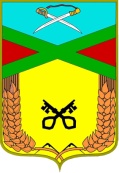  Администрация сельского поселения «Даурское» Муниципального района «Забайкальский район» ПОСТАНОВЛЕНИЕ13 апреля 2016г.                                                                                         № 32п.ст.ДаурияО подготовке и проведение празднования 71-й годовщины Победы в Великой Отечественной войне 1941-1945г. в сельском поселении «Даурское» В целях своевременной подготовки и проведения празднования 71-й годовщины Победы в Великой отечественной войне, постановляю:Утвердить состав организационного комитета по подготовке к празднованию 71-й годовщины Победы в Великой отечественной войне 1941-1945г.г.  (Приложение №1).Утвердить план подготовки и проведения 71-ой годовщины Победы в Великой отечественной войне 1941-1945гг на территории сельского поселения «Даурское» (Приложение № 2).Настоящее постановление разместить на официальном сайте сельского поселения «Даурское» и опубликовать в информационном вестнике «Даурские вести».Контроль за исполнением настоящего постановления оставляю за собой.Глава сельского поселения «Даурское»                                                  С.А.Гамов                                                                                                                  Приложение №1                                                                                                                   к постановлению  администрации сельского                                                                                                                             поселения «Даурское»                                                                                                                         13 апреля 2016 г. №_СоставОргкомитета по подготовке к празднованию 71-й годовщины Победы в ВОВ 1941-1945г.г. в сельском поселении «Даурское»Председатель оргкомитета:1.Гамов Сергей Александрович – Глава сельского поселения «Даурское».  Заместитель председателя оргкомитета2.Пузина Ольга Владимировна – специалист ВУС администрации сельского поселения «Даурское».Секретарь оргкомитета:	3.Глищинская Валентина Николаевна  – старший специалист 1 разряда администрации сельского поселения «Даурское».	Члены оргкомитета:         4. Перебоева Фаина Сергеевна – Специалист 1 категории Администрации сельского поселения «Даурское»          5. Лисковец Юлия Сергеевна – делопроизводитель администрации сельского поселения «Даурское»         6. Грунда Г.А. – Директор ООО «Мастер»         7.  Фомин И.И. – Начальник участка Даурия ООО «Коммунальник»           8. Лобова Ю.П. – Директор МОУ Даурская СОШ.          9. Коновалова Л.Н. – главный врач Даурской участковой больницы.         10. Таганова Соелма Мункодоржиевна   – директор МУК ИБДЦ «Камертон».        11. Гладких Анатолий Александрович – Зам. председателя Совета сельского поселения «Даурское».        12. Служба в с. Даурия – по согласованию.        13. Зырянова Наталья Владимировна  – специалист по социальной работе.         14. Савченко Любовь Ивановна – председатель Совета индивидуальных предпринимателей.        15. Шатохин Юрий Геннадьевич – начальник участка пункта полиции  «Даурский».                                                                              Приложение № 2                                                                                                                        к  Постановлению администрацию                                                                                                               сельского поселения «Даурское»                                                                                                                13 апреля 2016г.№____Планмероприятий по подготовке  празднования 71-й годовщины Победы в Великой Отечественной войне 1941-1945 годов №п/пНаименование мероприятийСрокОтветственные исполнители1.Проведение заседаний оргкомитета по подготовке к празднованию 71-й  годовщины Победы в ВОВ.   Еженедельно до 09 мая 2016г.Глищинская В.Н.Пузина О.В.Лисковец Ю.С. 2.Уточнить списки тружеников тыла в годы ВОВ, вдов участников ВОВ.03.05.2016г.Администация с/п «Даурское»Социальная служба3.Провести мероприятия по санитарной очистке  и благоустройству территорий  учреждений и организаций сельского поселения «Даурское», территории сельского поселения и праздничному оформлению.23.04.2016г24.04.2016г.30.04.2016г.01.05.2016г.07.05.2016г. Руководители организаций и предприятий с/п «Даурское». Предприниматели.Жители поселка 4.Организовать приглашение тружеников тыла в годы ВОВ, вдов участников ВОВ  и других почетных гостей на митинг.07.05.2016г.Администрация с/п «Даурское»МУК ИБДЦ «Камертон»Социальная служба 5.Приобрести поздравительные открытки,  венки для возложения к памятнику.30.04.2016г.Администрация с/п «Даурское»Руководители организаций и предприятий  с/п «Даурское»Совет индивидуальных предпринимателей 6.Проведение акции патриотической направленности: «Георгиевская ленточка»Апрель-май 2016 г.МОУ Даурская СОШОргкомитет 7.Организация медицинского обеспечения торжественных мероприятий, посвященных празднованию Победы09 мая 2016 г.Даурская участковая больница 8.Обеспечение охраны общественного порядка в период проведения праздничных мероприятийМай 2016г.Пункт  полиции «Даурский»  9. Размещение на официальном сайте сельского поселения «Даурское» сведения по подготовке и проведению 71-й годовщины Победы в ВОВ  Апрель – май 2016 г. Лисковец Ю.С.10.Проведение культурно-массовых мероприятий, посвященных 71-й годовщине Победы в ВОВ (по отдельно утвержденному плану) Апрель-май 2016г.ИБДЦ «Камертон»11.Мероприятия по военно-патриотическому воспитанию подростков и молодежи (по отдельно утвержденному плану) Апрель-май 2016г.МОУ Даурская СОШ 12.Проведение уборки территорий вокруг памятников и обелисков, их текущий ремонт и благоустройство03. 05.2016г.Руководители:МОУ Даурская СОШООО «Даурия»ООО «Мастер»МУК ИБДЦ «Камертон»Участок «Даурия» ООО «Коммунальник»13. Организовать праздничное оформление мест проведения праздничных мероприятий 08.05.2016г.МОУ Даурская СОШМУК ИБДЦ «Камертон»14.Освещение всех вопросов, связанных с подготовкой и проведением 71-й годовщины Победы в ВОВ в информационном вестнике «Даурские вести» На протяжении всего подготовительного периода Администрация с/п «Даурское» 15..Торжественные мероприятия, посвященные празднованию 71-й годовщины Победы в Великой Отечественной войне: концертные программы, торжественные митинги, поздравления ветеранов на дому с вручением подарков Май 2016 г. Администрация сельского поселения «Даурское», социальной службы, ИБДЦ «Камертон», МОУ Даурская СОШ 